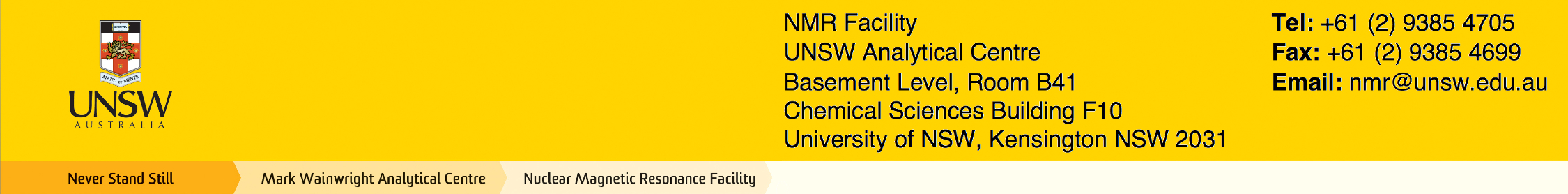 FOR LAB USE ONLYFOR LAB USE ONLYFOR LAB USE ONLYFOR LAB USE ONLYFOR LAB USE ONLYFOR LAB USE ONLYFOR LAB USE ONLYFOR LAB USE ONLYFOR LAB USE ONLYFOR LAB USE ONLYFOR LAB USE ONLYFOR LAB USE ONLYFOR LAB USE ONLYFOR LAB USE ONLYFOR LAB USE ONLYQuote No.Quote No.Confirmation of receipt sent?Confirmation of receipt sent?Confirmation of receipt sent?Confirmation of receipt sent? Yes  No  N/A Yes  No  N/A Yes  No  N/A Yes  No  N/ACOC No.COC No.Temp. Storage:Temp. Storage:Temp. Storage:Temp. Storage:________________________________________________________________QA No.QA No.Client/ CompanyTelephoneTelephoneTelephoneTelephoneTelephoneTelephoneState:State:State:State: Liquid  Solid Liquid  Solid Liquid  Solid Liquid  SolidCOA No.COA No.EmailBill to / Purchase Order No.Bill to / Purchase Order No.Bill to / Purchase Order No.Bill to / Purchase Order No.Bill to / Purchase Order No.Bill to / Purchase Order No.Bill to / Purchase Order No.Bill to / Purchase Order No.Instrument ID:Instrument ID:Instrument ID:Instrument ID:________________________________________________________________TR No.TR No.AddressFile ID:File ID:File ID:File ID:________________________________________________________________ALL No:ALL No:Contact nameGRP No:GRP No:Photos taken?Photos taken?Photos taken?Photos taken? Yes  No Yes  No Yes  No Yes  NoFOR LAB USE ONLYFOR LAB USE ONLYFOR LAB USE ONLYFOR LAB USE ONLYRequired testRequired testRequired testRequired testRequired testRequired testRequired testRequired testRequired testSAMPLE LAB IDSAMPLE LAB IDSAMPLE LAB IDSAMPLE LAB IDSample nameSample nameSample nameSample nameSample nameSample nameSample nameSample nameCAS No.CAS No.CAS No.Sample amountMW (g/mol)MW (g/mol)MSDSSolventSolvent% PurityIdentificationIdentificationIdentificationStructure ElucidationStructure ElucidationStructure ElucidationReturn sample (YES: surcharge for postage)Return sample (YES: surcharge for postage)Sample nameSample nameSample nameSample nameSample nameSample nameSample nameSample nameCAS No.CAS No.CAS No.Sample amountMW (g/mol)MW (g/mol)MSDSSolventSolvent% PurityIdentificationIdentificationIdentificationStructure ElucidationStructure ElucidationStructure ElucidationReturn sample (YES: surcharge for postage)Return sample (YES: surcharge for postage)NOTEBOOK ID and PAGENOTEBOOK ID and PAGENOTEBOOK ID and PAGENOTEBOOK ID and PAGE Y  N Y  N Y  NSample structure (if known or expected)Sample structure (if known or expected)Sample structure (if known or expected)Sample structure (if known or expected)Sample structure (if known or expected)Sample structure (if known or expected)Sample structure (if known or expected)Sample structure (if known or expected)Sample structure (if known or expected)Sample structure (if known or expected)Sample structure (if known or expected)Sample structure (if known or expected)Sample structure (if known or expected)Sample structure (if known or expected)Sample structure (if known or expected)Sample structure (if known or expected)Sample structure (if known or expected)Sample structure (if known or expected)Sample structure (if known or expected)Sample structure (if known or expected)Sample structure (if known or expected)Known instabilities/hazardsKnown instabilities/hazardsKnown instabilities/hazardsKnown instabilities/hazardsKnown instabilities/hazardsKnown instabilities/hazardsKnown instabilities/hazardsKnown instabilities/hazardsKnown instabilities/hazardsSample structure (if known or expected)Sample structure (if known or expected)Sample structure (if known or expected)Sample structure (if known or expected)Sample structure (if known or expected)Sample structure (if known or expected)Sample structure (if known or expected)Sample structure (if known or expected)Sample structure (if known or expected)Sample structure (if known or expected)Sample structure (if known or expected)Sample structure (if known or expected)Sample structure (if known or expected)Sample structure (if known or expected)Sample structure (if known or expected)Sample structure (if known or expected)Sample structure (if known or expected)Sample structure (if known or expected)Sample structure (if known or expected)Sample structure (if known or expected)Sample structure (if known or expected)Disposal  Y  NInstructionsDisposal  Y  NInstructionsDisposal  Y  NInstructionsDisposal  Y  NInstructionsDisposal  Y  NInstructionsDisposal  Y  NInstructionsDisposal  Y  NInstructionsDisposal  Y  NInstructionsDisposal  Y  NInstructionsTurnaround RequestTurnaround RequestReporting RequirementsReporting RequirementsReporting RequirementsReporting RequirementsReporting RequirementsReporting RequirementsReporting RequirementsReporting RequirementsCommentsCommentsCommentsComments Standard Standard Standard COA (Purity in %) Standard COA (Purity in %) Standard COA (Purity in %) Standard COA (Purity in %) Standard COA (Purity in %) Standard COA (Purity in %) Standard COA (Purity in %) Standard COA (Purity in %) Standard COA (Purity in %) Standard COA (Purity in %) Priority (Surcharge) Priority (Surcharge) Test Report Test Report Test Report Test Report Test Report Test Report Test Report Test Report Test Report Test ReportSubmitted by:Submitted by:Submitted by:Submitted by:Submitted by:Submitted by:Submitted by:Date:Date:Date:Date:Date:Time:Time:Time:FOR LAB USE ONLYFOR LAB USE ONLYFOR LAB USE ONLYFOR LAB USE ONLYFOR LAB USE ONLYFOR LAB USE ONLYFOR LAB USE ONLYFOR LAB USE ONLYDate:Date:Date:Date:Time:Time:Time:Received by:Received by:Received by:Received by:Received by:Received by:Received by:Received by:NMR-FORM-017 Chain of Custody FormNMR-FORM-017 Chain of Custody FormNMR-FORM-017 Chain of Custody FormNMR-FORM-017 Chain of Custody FormNMR-FORM-017 Chain of Custody FormNMR-FORM-017 Chain of Custody FormNMR-FORM-017 Chain of Custody FormNMR-FORM-017 Chain of Custody FormNMR-FORM-017 Chain of Custody FormV 4.0V 4.0V 4.0V 4.0V 4.0V 4.0V 4.0V 4.0V 4.0V 4.0